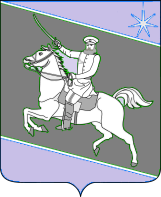 АДМИНИСТРАЦИЯ СКОБЕЛЕВСКОГО СЕЛЬСКОГО ПОСЕЛЕНИЯ ГУЛЬКЕВИЧСКОГО РАЙОНАПОСТАНОВЛЕНИЕот 06.04.2017                                                                                                 № 38ст-ца СкобелевскаяОб утверждении схемы теплоснабжения Скобелевского сельского поселения Гулькевичского района до 2030 года, актуализированной  на 2018 год      В соответствии с Федеральным законом Российской Федерации от 6 октября 2003 года № 131-ФЗ «Об общих принципах организации местного самоуправления в Российской Федерации», Федеральным законом Российской Федерации от 27 июля 2010 года «О теплоснабжении», постановлением Правительства Российской Федерации от 22 февраля 2012 года № 154 «О требованиях к схемам теплоснабжения, порядку их разработки и утверждения», п о с т а н о в л я ю: 1. Утвердить схему теплоснабжения Скобелевского сельского поселения Гулькевичского района  до 2030 года, актуализированную  на 2018 год, размещенную в полном объеме на официальном сайте Скобелевского сельского поселения Гулькевичского района «скобелевское.рф».2. Наделить филиал ОАО «АТЕК» «Гулькевичские тепловые сети» статусом гарантирующей организации, осуществляющей теплоснабжение на территории Скобелевского сельского поселения Гулькевичского района.3. Ведущему специалисту Скобелевского сельского поселения Гулькевичского района официально обнародовать настоящее постановление путем доведения до всеобщего сведения граждан, проживающих на территории Скобелевского сельского поселения Гулькевичского района, посредством размещения его в специально установленных местах и на сайте Скобелевского сельского поселения Гулькевичского района «скобелевское.рф».4. Контроль за выполнением настоящего постановления  оставляю за собой.5. Постановление вступает в силу со дня его официального обнародования.Глава Скобелевского сельского поселения Гулькевичского района                                                  Ю.А. Велькер